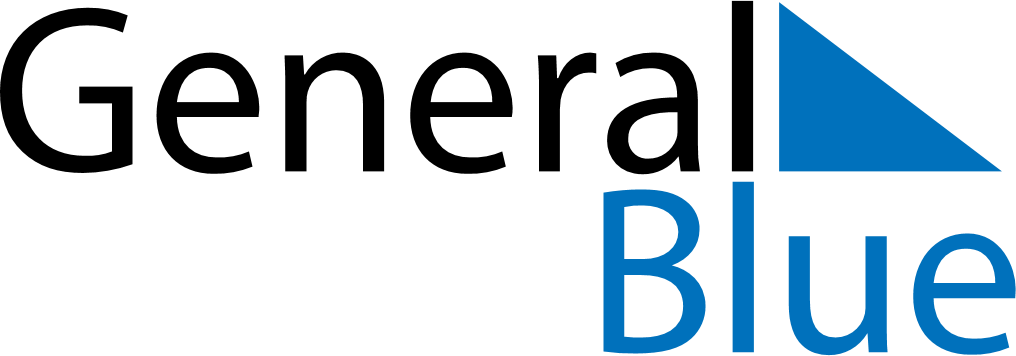 July 2026July 2026July 2026July 2026CubaCubaCubaMondayTuesdayWednesdayThursdayFridaySaturdaySaturdaySunday12344567891011111213141516171818192021222324252526Day before the Commemoration of the Assault of the Moncada garrisonDay before the Commemoration of the Assault of the Moncada garrisonCommemoration of the Assault of the Moncada garrison2728293031Day after the Commemoration of the Assault of the Moncada garrison